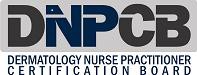 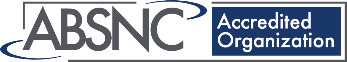 GENERAL INFORMATIONCertification provides an added credential beyond licensure and demonstrates by examination that the Nurse Practitioner has acquired specialized knowledge in dermatology and adheres to practice standards. It assures consumer protection and confers peer and public recognition to those individuals who prove proficient in their practice. The DNPCB is accredited by the Accreditation Board for Specialty Nursing (ABSNC).ELIGIBILITY CRITERIATo become a certified dermatology nurse practitioner (DCNP), the Dermatology Nurse Practitioner Certification Board (DNPCB) requires that candidates meet all eligibility criteria at the time of application, complete the enclosed application form, submit all fees, and successfully pass the certification examination. No individual shall be excluded from the opportunity to participate in the DNPCB certification program on the basis of race, color, national origin, religion, sex, age or disability. To be eligible to participate in the examination, candidates must meet the following requirements:Current NP State LicensureMaster's or Doctorate degree in nursingNational certification as a nurse practitionerMinimum of 3,000 hours of general dermatology practice within the past three (3) years with current practice in dermatology (hours obtained from a formal dermatology NP academic program count towards the 3,000 hours)o Any discrepancies in hours submitted will be verified with the individual and/or employer listed.MISSION STATEMENT OF THE DNPCBThe DNPCB promotes the highest standards of dermatology advanced nursing practice and establishes credentialing mechanisms for validating proficiency as a nurse practitioner working in dermatology.APPLICATION INSTRUCTIONSComplete all sections of the application. Be sure to include only the last four digits of your Social Security number; it will serve as your identification number for the certification files.Print or type all information; electronic signature is acceptable.Attach to the application a photocopy of your current NP license, your master’s diploma or an official transcript, proof of national certification as an NP.Include fee for certification examination, plus late fee if applicable. Make all checks payable to C-NET.Mail the application form with attachments and your check/money order to: DNPCB Certification Program 
c/o C-NET, 35 Journal Square, Suite 901, Jersey City, NJ 07306 Phone: 800-463-0786.The application will be considered incomplete if any of the requested information or the appropriate fees are not provided. Candidates will be informed of the measures to take to complete their applications. Exam permits are issued only to candidates with complete applications.DNPCB shall not discriminate against any certification candidate on the basis of age, sex, race, religion, national origin, ethnicity, disability, marital status, sexual orientation, or gender identity. DNPCB shall not publish materials with discriminatory content, graphics or language that may be offensive to population subgroups.To avoid bias and to ensure sensitivity, individual items and the test as a whole are reviewed at several stages of the test development for inappropriate references to gender, race, ethnicity, religion, disability or linguistic ability. The basic issue underlying these efforts is fairness in all aspects of testing in order to ensure to the extent possible that the test performance of an individual is not adversely affected by factors extraneous to the domain of knowledge being assessed.Substitution of candidates cannot be made, and no such request will be honored. The Dermatology Nurse Practitioner Certification Board reserves the right to verify the employment and licensure of any applicant.FEE STRUCTUREThe fees for the Dermatology Nurse Practitioner Certification Examination are as follows:Computer-Based Testing (CBT) is now the standard.  Pencil and paper tests have been eliminated.NOTE: If the application is incomplete, illegible, or the criteria cannot be verified, the candidate will be contacted to provide the missing information. If the requested information is not received within the stated time frame, the application process will stop and a refund less the $50 administrative fee will be given.Examination Permit for Computer-Based Testing:Upon approval of an examination application, the applicant will receive an examination permit by email. The emailed permit will include a link to an online scheduling portal for the applicant to schedule the exam at the computer-based testing (CBT) location of choice. The CBT agency will send a follow-up email to the applicant confirming the exam site, date, and time that the applicant has chosen. If the applicant does not receive an examination permit by email within 7 days prior to the testing month, notify C-NET by calling 800-463-0786.The examination permit will remain active for a period of 30 days. The applicant must test within the 30-day window printed on the permit. If the applicant does not test by the end of the 30-day window, both the examination permit and exam application will expire. The applicant must then submit a new application and fee for the exam before being allowed to test.Applicants will not be admitted to the examination without an examination permit and proper ID. Substitution of an applicant cannot be made and no such request will be honored.SPECIAL DISABILITY ARRANGEMENTSIn accordance with the Americans with Disabilities Act, C-NET will provide special exam accommodations for any certification candidate with documentation of a diagnosed disability.There are several steps to this process. They must be completed as described to receive special accommodation(s) for a certification exam.When completing the application for the certification exam you are applying for, please write in “Testing Accommodation” above your selection of exam period on page one (1) of the application.Please mail the application at least 10 weeks before you wish to sit for the exam. Submit your completed application with payment to: Special Testing Department Nursing, C-NET, 35 Journal Square, Suite 901, Jersey City, NJ 07306.Once your application is determined to be complete and eligible for the certification exam, we will contact you and forward the necessary documentation to begin the accommodation coordination process.NOTIFICATION OF EXAMINATION SCORESA total score of approximately 75% is required to pass the certification examination. CBT Candidates will be notified of their scores immediately following their exam at the testing center. C-NET scores reports are presented to the candidate as follows:A total score will be provided for candidates who successfully pass the examination.A total score and sub scores in all the major test areas of concentration will be provided for candidates who do not pass the examination.Passing candidates will receive a certificate from the DNPCB approximately 4-6 weeks after the score notification is received from C-NET. CONFIDENTIALITY OF EXAMINATIONTo ensure the security of the examination, the test materials are confidential and will not be released to any person or agency. Also, information about a candidate’s individual test results will be released only to the candidate, upon written request.DESIGNATION OF CERTIFICATIONCertification is awarded to those who successfully complete the certification process by meeting the eligibility criteria and passing a written multiple-choice examination. The designated credential is Dermatology Certified Nurse Practitioner (DCNP). This credential (DCNP) may be used in all correspondence or professional relations.Certification as a Dermatology Certified Nurse Practitioner is valid for a period of three (3) years. Recertification is available by examination or by continuing education. Dermatology Certified Nurse Practitioners will be sent application forms for recertification approximately six (6) months in advance of the expiration of their certification. It is ultimately the DCNP’s responsibility to be aware of her/his expiration date regardless of the six- month advanced notification of expiration,It is the responsibility of the applicant to notify the DNPCB of any change in address after the certification is issued. Questions related to the certification program should be directed to the DNPCB President at the following address: Dermatology Nurse Practitioner Certification Board (DNPCB), 222 S. Riverside Plaza, Suite 1870, Chicago, IL 60606, or email office@dnpcb.org.RIGHT OF APPEALA candidate who has been deferred, failed, or had their certification revoked has the right of appeal. This appeal must be submitted in writing to the President of the Dermatology Nurse Practitioner Certification Board within three (3) months of notification. The appeal shall state specific reasons why the candidate feels entitled to certification.At the candidate's request and expense, the DNPCB shall appoint an Appeals Committee of three (3) certified dermatology nurse practitioners who will meet with the candidate and make recommendations to the DNPCB. The Appeals Committee will meet in conjunction with a regularly scheduled DNPCB meeting. The final decision of the DNPCB will be communicated in writing to the candidate within one month of the DNPCB meeting. Failure of the candidate to request an appeal or appear before the Appeals Committee shall constitute a waiver of the candidate’s right of appeal.RETESTINGCandidates that do not pass on their first attempt may retest, but cannot test in the same testing window and are only allowed one retest in a 12 month time span to avoid overexposure to the exam.EXAMINATION DESCRIPTIONThe Dermatology Nurse Practitioner’s certification exam is based on a practice analysis of dermatology nurse practitioner practice. The practice analysis and the exam were developed with the assistance of the Center for Nursing Education and Testing (C-NET). The test is written within the Nurse Practitioner scope of practice and within the specialty of dermatology. The examination consists of 175 multiple choice questions, of which around 150 items will be scored. The other questions are deemed as pretest or new items. The applicant will have 4 hours to complete the exam. The content areas, their corresponding percentages and objectives areas follows:Objectives of the ExaminationThe Dermatology Nurse Practitioner Certification Examination is designed to measure the nurse practitioner’s ability to:Assess and diagnose acute and chronic dermatological conditions that occur across the life span. (35%)Prescribe/perform interventions, including evidence-based treatments, therapies, and procedures. (35%)Educate patient, family, other health professionals and the public about dermatologic conditions. (25%)Participate in professional activities that promote optimal healthcare practices and outcomes. (5%)**Exam content with corresponding percentages can be found under Exam Information online**Certification granted by the DNPCB is pursuant to a voluntary procedure intended solely to test for special knowledge. The DNPCB does not purport to license, to confer a right to privilege upon, nor otherwise to define the qualifications of any person for nursing practice. The significance of certification in any jurisdiction or institution is the responsibility of the candidate to determine. The candidate should contact the appropriate state board of nursing or institution in order to determine practice implications.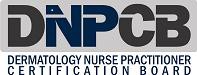 2022 APPLICATION FOR DCNP CERTIFICATIONCOMPUTER BASED TESTING: Due to the COVID-19 pandemic, standard procedures for exam dates and deadlines have been temporarily amended. Starting on January 1, 2021, C-NET will accept applications for this certification year-round. No deadlines or late fees shall apply for Computer-Based Testing. Be advised that these testing procedures are subject to change in the future as the COVID-19 pandemic subsides. All application materials must be postmarked by the Deadline on the testing website.Print or type all information requested.Include with this application: 	Photocopy of your current NP license 	Your master’s or doctorate diploma or an official transcript 	Proof of national certification as an NP (with the expiration dates clearly visible)Denial, Suspension, or Revocation of Certification. The occurrence of any of the following actions will result in the denial, suspension, or revocation of Dermatology Nurse Practitioner Certification: (1) falsification of the DNPCB application; (2) falsification of any material information requested by the DNPCB; (3) any restrictions such as revocation, suspension, probation, or other sanctions of professional NP license by nursing authority; (4) misrepresentation of DCNP status; (5) cheating on the DCNP examination.Submit the appropriate fee and payment with this application:$400 DCNP exam certification fee$300 Recertification fee$ 50 late fee, if applicableMake the check/money order payable to C-NET.DNPCB Certification Program c/0    C-NET35 Journal Square, Suite 901 Jersey City, NJ 07306Please email an electronic copy of your completed application to office@dnpcb.org so that the DNPCB may be immediately notified of your desire to receive the credential of DCNP.Application Fee	$400All exam fees include a non-refundable application fee of $50 in their total price.Recertification Fee	$300--or--payment of the examination fee if re-examination is selected as the method of certification.Late Application Fee	$50For applications postmarked after the deadline. (Late applications are accepted for two weeks after the deadline.)Returned Check Fee	$20Any applicant whose personal check is returned for insufficient funds is required to pay this fee. Remittance of fees thereafter must be by money order or certified check.Last Name:Last Name:Last Name:Last Name:Last Name:Maiden:Maiden:Maiden:Maiden:Maiden:First Name:First Name:First Name:First Name:First Name:M.I.:Last 4 Digits Social Security:Last 4 Digits Social Security:Last 4 Digits Social Security:Last 4 Digits Social Security:Last 4 Digits Social Security:Name on Certificate:Name on Certificate:Name on Certificate:Name on Certificate:Name on Certificate:Name on Certificate:Name on Certificate:Name on Certificate:Name on Certificate:Name on Certificate:Name on Certificate:Street Address:Street Address:Street Address:Street Address:Street Address:Street Address:Street Address:Street Address:Street Address:Street Address:Street Address:Street Address:Street Address:Street Address:Street Address:Street Address:City:City:City:City:City:City:State:State:State:State:State:Zip:Zip:Zip:Zip:Zip:Home Phone:Home Phone:Home Phone:Home Phone:Home Phone:Home Phone:Work Phone:Work Phone:Work Phone:Work Phone:Work Phone:Email Address (required)Email Address (required)Email Address (required)Email Address (required)Email Address (required)NP License (List State):NP License (List State):NP License (List State):NP License (List State):NP License (List State):NP License (List State):Permanent Number:Permanent Number:Permanent Number:Permanent Number:Permanent Number:Date of Original License:Date of Original License:Date of Original License:Date of Original License:Date of Original License:Date of Original License:Date of Original License:Date of Original License:Date of Original License:Expiration Date:Expiration Date:Expiration Date:Expiration Date:Expiration Date:Expiration Date:Expiration Date:Additional State of Licensure:Additional State of Licensure:Additional State of Licensure:Additional State of Licensure:Additional State of Licensure:Additional State of Licensure:Additional State of Licensure:Additional State of Licensure:Additional State of Licensure:License Number:License Number:License Number:License Number:License Number:License Number:License Number:Date of Original License (if applicable)Date of Original License (if applicable)Date of Original License (if applicable)Date of Original License (if applicable)Date of Original License (if applicable)Date of Original License (if applicable)Date of Original License (if applicable)Date of Original License (if applicable)Date of Original License (if applicable)Expiration Date:Expiration Date:Expiration Date:Expiration Date:Expiration Date:Expiration Date:Expiration Date:Years of experience as an NP in Dermatology Nursing:Years of experience as an NP in Dermatology Nursing:Years of experience as an NP in Dermatology Nursing:Years of experience as an NP in Dermatology Nursing:Years of experience as an NP in Dermatology Nursing:Years of experience as an NP in Dermatology Nursing:Years of experience as an NP in Dermatology Nursing:Years of experience as an NP in Dermatology Nursing:Years of experience as an NP in Dermatology Nursing:Have you worked as an NP at least 3000 hours in dermatology nursing within the last 3 years? (answer Yes or No)?Have you worked as an NP at least 3000 hours in dermatology nursing within the last 3 years? (answer Yes or No)?Have you worked as an NP at least 3000 hours in dermatology nursing within the last 3 years? (answer Yes or No)?Have you worked as an NP at least 3000 hours in dermatology nursing within the last 3 years? (answer Yes or No)?Have you worked as an NP at least 3000 hours in dermatology nursing within the last 3 years? (answer Yes or No)?Have you worked as an NP at least 3000 hours in dermatology nursing within the last 3 years? (answer Yes or No)?Have you worked as an NP at least 3000 hours in dermatology nursing within the last 3 years? (answer Yes or No)?Check the appropriate practice setting(s) you have worked in during the past three years.Check the appropriate practice setting(s) you have worked in during the past three years.Check the appropriate practice setting(s) you have worked in during the past three years.Check the appropriate practice setting(s) you have worked in during the past three years.Check the appropriate practice setting(s) you have worked in during the past three years.Check the appropriate practice setting(s) you have worked in during the past three years.Check the appropriate practice setting(s) you have worked in during the past three years.Check the appropriate practice setting(s) you have worked in during the past three years.Check the appropriate practice setting(s) you have worked in during the past three years.Check the appropriate practice setting(s) you have worked in during the past three years.Check the appropriate practice setting(s) you have worked in during the past three years.Check the appropriate practice setting(s) you have worked in during the past three years.Check the appropriate practice setting(s) you have worked in during the past three years.Check the appropriate practice setting(s) you have worked in during the past three years.Check the appropriate practice setting(s) you have worked in during the past three years.Check the appropriate practice setting(s) you have worked in during the past three years.Outpatient Unit:Outpatient Unit:Outpatient Unit:Physician’s Private Practice:Physician’s Private Practice:Physician’s Private Practice:Physician’s Private Practice:Physician’s Private Practice:Physician’s Private Practice:Other, please specify:Other, please specify:Other, please specify:Other, please specify:Other, please specify:Other, please specify:Other, please specify:Highest level of education completed:Highest level of education completed:Highest level of education completed:Highest level of education completed:Highest level of education completed:Highest level of education completed:Highest level of education completed:Highest level of education completed:Highest level of education completed:Highest level of education completed:Highest level of education completed:Highest level of education completed:Highest level of education completed:Highest level of education completed:Highest level of education completed:Highest level of education completed:Bachelor’s Nursing:Bachelor’s Nursing:Bachelor’s    Other:Bachelor’s    Other:Bachelor’s    Other:Bachelor’s    Other:Bachelor’s    Other:Master’s Degree Nursing:Master’s Degree Nursing:Master’s Degree Other:Master’s Degree Other:Master’s Degree Other:Doctorate:Doctorate:Other, please specify:Other, please specify:Check the area of your clinical practice:Check the area of your clinical practice:Check the area of your clinical practice:Check the area of your clinical practice:Check the area of your clinical practice:Check the area of your clinical practice:Check the area of your clinical practice:Check the area of your clinical practice:Check the area of your clinical practice:Check the area of your clinical practice:Check the area of your clinical practice:Check the area of your clinical practice:Check the area of your clinical practice:Check the area of your clinical practice:Check the area of your clinical practice:Check the area of your clinical practice:General Dermatology:General Dermatology:Dermatology Surgery:Dermatology Surgery:Dermatology Surgery:Dermatology Surgery:Dermatology Surgery:Geriatrics:Geriatrics:Pediatrics:Pediatrics:Pediatrics:Other, please specify:Other, please specify:Other, please specify:Other, please specify:Are you currently certified in any other specialty? If yes, please list.Are you currently certified in any other specialty? If yes, please list.Are you currently certified in any other specialty? If yes, please list.Are you currently certified in any other specialty? If yes, please list.Are you currently certified in any other specialty? If yes, please list.Are you currently certified in any other specialty? If yes, please list.Are you currently certified in any other specialty? If yes, please list.Are you currently certified in any other specialty? If yes, please list.Are you currently certified in any other specialty? If yes, please list.Are you currently certified in any other specialty? If yes, please list.Are you currently certified in any other specialty? If yes, please list.Are you currently certified in any other specialty? If yes, please list.Are you currently certified in any other specialty? If yes, please list.Are you currently certified in any other specialty? If yes, please list.Are you currently certified in any other specialty? If yes, please list.Are you currently certified in any other specialty? If yes, please list.How did you become aware of the DCNP certification program? (check all that apply)How did you become aware of the DCNP certification program? (check all that apply)How did you become aware of the DCNP certification program? (check all that apply)How did you become aware of the DCNP certification program? (check all that apply)How did you become aware of the DCNP certification program? (check all that apply)How did you become aware of the DCNP certification program? (check all that apply)How did you become aware of the DCNP certification program? (check all that apply)How did you become aware of the DCNP certification program? (check all that apply)How did you become aware of the DCNP certification program? (check all that apply)How did you become aware of the DCNP certification program? (check all that apply)How did you become aware of the DCNP certification program? (check all that apply)How did you become aware of the DCNP certification program? (check all that apply)How did you become aware of the DCNP certification program? (check all that apply)How did you become aware of the DCNP certification program? (check all that apply)How did you become aware of the DCNP certification program? (check all that apply)How did you become aware of the DCNP certification program? (check all that apply)DNPCB Website:DNPCB Website:Linked-in:Linked-in:Linked-in:Linked-in:Linked-in:Facebook:Facebook:Instagram:Instagram:Instagram:SDNP Website:SDNP Website:SDNP Facebook:SDNP Facebook:DCNP Certification Application Brochure:DCNP Certification Application Brochure:DCNP Certification Application Brochure:DCNP Certification Application Brochure:DCNP Certification Application Brochure:DCNP Certification Application Brochure:DCNP Certification Application Brochure:DCNP Certification Application Brochure:DCNP Certification Application Brochure:NPS Facebook:NPS Facebook:NPS Facebook:NPS Facebook:NPS Facebook:NPS Facebook:NPS Facebook:Dermatology Conference:Dermatology Conference:Online Education:Online Education:Online Education:Online Education:Online Education:Employer:Employer:Fellow Dermatologist:Fellow Dermatologist:Fellow Dermatologist:DNA Website:DNA Website:DNA Focus Newsletter:DNA Focus Newsletter:Dermatology Nursing Journal:Dermatology Nursing Journal:Colleague:Colleague:Colleague:Colleague:Colleague:Educational activity other than conference:Educational activity other than conference:Educational activity other than conference:Educational activity other than conference:Other:Other:Other:Other:Other:Are you aware that the DNPCB is an accredited by the Accreditation Board for Specialty Nursing?  (yes or no)Are you aware that the DNPCB is an accredited by the Accreditation Board for Specialty Nursing?  (yes or no)Are you aware that the DNPCB is an accredited by the Accreditation Board for Specialty Nursing?  (yes or no)Are you aware that the DNPCB is an accredited by the Accreditation Board for Specialty Nursing?  (yes or no)Are you aware that the DNPCB is an accredited by the Accreditation Board for Specialty Nursing?  (yes or no)Are you aware that the DNPCB is an accredited by the Accreditation Board for Specialty Nursing?  (yes or no)Are you aware that the DNPCB is an accredited by the Accreditation Board for Specialty Nursing?  (yes or no)Are you aware that the DNPCB is an accredited by the Accreditation Board for Specialty Nursing?  (yes or no)Are you aware that the DNPCB is an accredited by the Accreditation Board for Specialty Nursing?  (yes or no)Are you aware that the DNPCB is an accredited by the Accreditation Board for Specialty Nursing?  (yes or no)Are you aware that the DNPCB is an accredited by the Accreditation Board for Specialty Nursing?  (yes or no)Are you aware that the DNPCB is an accredited by the Accreditation Board for Specialty Nursing?  (yes or no)Are you aware that the DNPCB is an accredited by the Accreditation Board for Specialty Nursing?  (yes or no)Are you aware that the DNPCB is an accredited by the Accreditation Board for Specialty Nursing?  (yes or no)Are you aware that the DNPCB is an accredited by the Accreditation Board for Specialty Nursing?  (yes or no)Are you aware that the DNPCB is an accredited by the Accreditation Board for Specialty Nursing?  (yes or no)EMPLOYMENT HISTORY  
Please list employment for the past 5 years beginning with present employment.  Please do not send resumes.EMPLOYMENT HISTORY  
Please list employment for the past 5 years beginning with present employment.  Please do not send resumes.EMPLOYMENT HISTORY  
Please list employment for the past 5 years beginning with present employment.  Please do not send resumes.EMPLOYMENT HISTORY  
Please list employment for the past 5 years beginning with present employment.  Please do not send resumes.EMPLOYMENT HISTORY  
Please list employment for the past 5 years beginning with present employment.  Please do not send resumes.EMPLOYMENT HISTORY  
Please list employment for the past 5 years beginning with present employment.  Please do not send resumes.EMPLOYMENT HISTORY  
Please list employment for the past 5 years beginning with present employment.  Please do not send resumes.EMPLOYMENT HISTORY  
Please list employment for the past 5 years beginning with present employment.  Please do not send resumes.EMPLOYMENT HISTORY  
Please list employment for the past 5 years beginning with present employment.  Please do not send resumes.EMPLOYMENT HISTORY  
Please list employment for the past 5 years beginning with present employment.  Please do not send resumes.EMPLOYMENT HISTORY  
Please list employment for the past 5 years beginning with present employment.  Please do not send resumes.EMPLOYMENT HISTORY  
Please list employment for the past 5 years beginning with present employment.  Please do not send resumes.EMPLOYMENT HISTORY  
Please list employment for the past 5 years beginning with present employment.  Please do not send resumes.EMPLOYMENT HISTORY  
Please list employment for the past 5 years beginning with present employment.  Please do not send resumes.EMPLOYMENT HISTORY  
Please list employment for the past 5 years beginning with present employment.  Please do not send resumes.Employer Name:Employer Name:Employer Name:Employer Phone:Employer Phone:Employer Phone:Employer Phone:Address:Address:Address:Address:Address:City, State, ZipCity, State, ZipCity, State, ZipDate From:(Month/Year)Date From:(Month/Year)Date From:(Month/Year)Date To:(Month/Year)Date To:(Month/Year)Date To:(Month/Year)Date To:(Month/Year)Position title in clinical derm practice:Position title in clinical derm practice:Position title in clinical derm practice:Position title in clinical derm practice:Position title in clinical derm practice:Full time:Part Time:Other:Full time:Part Time:Other:Full time:Part Time:Other:Employer Name:Employer Name:Employer Name:Employer Phone:Employer Phone:Employer Phone:Employer Phone:Address:Address:Address:Address:Address:City, State, ZipCity, State, ZipCity, State, ZipDate From:(Month/Year)Date From:(Month/Year)Date From:(Month/Year)Date To:(Month/Year)Date To:(Month/Year)Date To:(Month/Year)Date To:(Month/Year)Position title in clinical derm practice:Position title in clinical derm practice:Position title in clinical derm practice:Position title in clinical derm practice:Position title in clinical derm practice:Full time:Part Time:Other:Full time:Part Time:Other:Full time:Part Time:Other:Employer Name:Employer Name:Employer Name:Employer Phone:Employer Phone:Employer Phone:Employer Phone:Address:Address:Address:Address:Address:City, State, ZipCity, State, ZipCity, State, ZipDate From:(Month/Year)Date From:(Month/Year)Date From:(Month/Year)Date To:(Month/Year)Date To:(Month/Year)Date To:(Month/Year)Date To:(Month/Year)Position title in clinical derm practice:Position title in clinical derm practice:Position title in clinical derm practice:Position title in clinical derm practice:Position title in clinical derm practice:Full time:Part Time:Other:Full time:Part Time:Other:Full time:Part Time:Other:Employer Name:Employer Name:Employer Name:Employer Phone:Employer Phone:Employer Phone:Employer Phone:Address:Address:Address:Address:Address:City, State, ZipCity, State, ZipCity, State, ZipDate From:(Month/Year)Date From:(Month/Year)Date From:(Month/Year)Date To:(Month/Year)Date To:(Month/Year)Date To:(Month/Year)Date To:(Month/Year)Position title in clinical derm practice:Position title in clinical derm practice:Position title in clinical derm practice:Position title in clinical derm practice:Position title in clinical derm practice:Full time:Part Time:Other:Full time:Part Time:Other:Full time:Part Time:Other:Employer Name:Employer Name:Employer Name:Employer Phone:Employer Phone:Employer Phone:Employer Phone:Address:Address:Address:Address:Address:City, State, ZipCity, State, ZipCity, State, ZipDate From:(Month/Year)Date From:(Month/Year)Date From:(Month/Year)Date To:(Month/Year)Date To:(Month/Year)Date To:(Month/Year)Date To:(Month/Year)Position title in clinical derm practice:Position title in clinical derm practice:Position title in clinical derm practice:Position title in clinical derm practice:Position title in clinical derm practice:Full time:Part Time:Other:Full time:Part Time:Other:Full time:Part Time:Other:STATEMENT OF UNDERSTANDINGI hereby attest that I have read and understand the DNPCB policy on Denial, Suspension, or Revocation of Certification and that its terms shall be binding on all applicants for certification and all certified dermatology nurses for the duration of their certification. I hereby apply for certification offered by the Dermatology Nurse Practitioner Certification Board. I understand that certification depends upon successful completion of the specified requirements. I further understand that the information accrued in the certification process may be used for statistical purposes and for evaluation of the certification program. I further understand that the information from my certification records shall be held in confidence and shall not be used for any other purpose without my permission. To the best of my knowledge, the information contained in this application is true, complete, correct, and is made in good faith. I understand that the Dermatology Nurse Practitioner Certification Board reserves the right to verify any or all information on this application.I also agree that my name and state may be published on the DNPCB website under “Find a DCNP” and may also appear on a congratulatory website banner.Electronic Signature is acceptable.STATEMENT OF UNDERSTANDINGI hereby attest that I have read and understand the DNPCB policy on Denial, Suspension, or Revocation of Certification and that its terms shall be binding on all applicants for certification and all certified dermatology nurses for the duration of their certification. I hereby apply for certification offered by the Dermatology Nurse Practitioner Certification Board. I understand that certification depends upon successful completion of the specified requirements. I further understand that the information accrued in the certification process may be used for statistical purposes and for evaluation of the certification program. I further understand that the information from my certification records shall be held in confidence and shall not be used for any other purpose without my permission. To the best of my knowledge, the information contained in this application is true, complete, correct, and is made in good faith. I understand that the Dermatology Nurse Practitioner Certification Board reserves the right to verify any or all information on this application.I also agree that my name and state may be published on the DNPCB website under “Find a DCNP” and may also appear on a congratulatory website banner.Electronic Signature is acceptable.Legal Signature:Date: